Job Description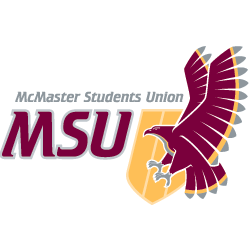 Part-Time ManagerThe Diversity Services Director shall oversee the operations of MSU Diversity Services, its executive, and the overall vision of/for the Service as it relates to the pursuit of its core mandates. The Diversity Services Director shall ensure that MSU Diversity Services operates within its budgetary resources, its Operating Policy, and all other policies of the MSU that pertain to its overall purpose and procedures. The Diversity Services Director, alongside the Directors of other Peer-Support Services, shall serve as pillars for student support throughout the McMaster community. As well, the Diversity Services Director functions as a critical source of insight on diversity, equity, inclusivity, spirituality, race, and ethnicity—and relevant resources for MSU students—through the creation and delivery of programming, events, and campaigns. The Diversity Services Director shall strive to create a welcoming, inclusive, and safe(r) environment for Service users/community members, volunteers, and executives predicated within an Anti-Racist and Anti-Oppressive Framework. The Diversity Services Director’s primary responsibilities shall address the executive-level functioning of the Service, any collaborative efforts with community/university/MSU partners, and the operational direction for MSU Diversity Services.Supervision/Professional Development (20%)Act as the chair for all Service executive meetings.Delegate duties appropriately in pursuit of MSU Diversity Services’ annual vision.Maintain a comprehensive inventory of all Service materials and supplies.Ensure that MSU Diversity Services’ mandate is upheld by all its volunteers and executives.Support the executive team in completing their roles via goal development and regular check-ins.Work with the Diversity Services Assistant Director to provide appropriate accommodations to volunteers and executives, where possible.Provide and/or appropriately forward emotional support to executives, where possible.Respond to and/or appropriately forward all questions or requests (e.g., reference letters) from Service users/community members, executives, or members of MSU Diversity Services.Plan, coordinate, and attend executive and volunteer appreciation events with the Diversity Services Assistant Director and executive team, where appropriate/possible.Coordinate executive on-call hours, with the Diversity Services Assistant Director, to provide support for volunteers.Work alongside the Diversity Services Assistant Director to coordinate and execute volunteer and executive hiring cycles for the Service.Work alongside the Diversity Services Assistant Director to develop (i.e., create, record, review, edit, caption), administer, and track training of the Service’s executive team.Work alongside the Diversity Services Assistant Director to administer training of the Service’s volunteer team.Work with the Diversity Services Assistant Director to establish and enforce guidelines and expectations for Service volunteers.Establish and enforce guidelines and expectations for Service executives.Budget/Finances/Materials (15%)Work with the Vice-President (Finance) to develop an annual budget plan and abide by the financial resources available to the Service.Regularly communicate with the Vice-President (Finance) on financial matters/inquiries.Work with executives and community stakeholders to obtain donations and sponsorships, where/however appropriate.Review all requests for expenditures related to the activities of MSU Diversity Services.Order all necessary supplies to provide access for Service users/community members to adequate inventory through MSU Diversity Services.Prepare Purchase Orders (POs) and Standing Orders as required.Maintain proper records of POs, expenditures, reimbursement requests, and incoming sponsorships/donations within the designated budget tracker. Internal Communications/Collaboration (10%)Communicate training details to all executives in a timely manner. Coordinate MSU contacts to help promote events with MSU Services, McMaster campus organizations, and the surrounding McMaster community.Participate in Part-Time Manager meetings and training sessions, as requested by the Vice-President (Administration).Prepare a detailed year plan, final report, and two to three (2–3) reports per term for submission and presentation to the Executive Board (EB).Serve on advisory councils and committees for the MSU and University, as requested/approved by the EB.Create, update, distribute, and explain a transition document for the incoming Diversity Services Director.Coordinate with volunteers and executives to communicate relevant information with Service users/community members, where and however appropriate.Innovation/Initiative (15%)Work with the Vice-President (Administration) to develop hiring processes for MSU Diversity Services’ incoming executives.Work with the Diversity Services Assistant Director and executives to develop hiring processes for MSU Diversity Services' incoming volunteers.Create, coordinate, and launch activities (e.g., programming), services (e.g., workshops, community groups), and/or initiatives (e.g., campaigns) to advance MSU Diversity Services’ mandates.Establish the short-term vision for MSU Diversity Services in collaboration with key stakeholders [e.g., the Outgoing Diversity Services Director, the Vice-President (Administration), etc.] to reflect community needs and MSU Diversity Services’ core values.Regularly review and refine previous activities, services, and/or initiatives to ensure continued growth/development of the Service.Work with the Diversity Services Assistant Director to coordinate and integrate relevant technological services and platforms used to facilitate service delivery, as necessary.  Regularly collect feedback from Service users/community members, volunteers, and executives to gauge the efficacy of MSU Diversity Services.Judgement/Thinking (10%)Regularly verify and maintain the safety, order, inclusivity, and accessibility of MSU Diversity Services’ space for all Service users/community members, executives, and volunteers.Work towards the creation of MSU Diversity Services activities, services, and initiatives that are accessible to students of all identities, lived experiences, and socioeconomic statuses.Research and compare the prices of inventory purchases.Review all relevant policies and documents pertaining to the Service at least once annually to ensure accurate representation of current practices and both Service efficiency and growth.Respond to emergency situations that occur within the MSU Diversity Services space or while volunteers or executives were fulfilling Service-related duties (e.g., during an event, on the telephone, conducting peer support, facilitating drop-in space, etc.), where/however appropriate/possible.Work with the Diversity Services Assistant Director and Vice-President (Administration) to establish and enforce Service usage expectations and restrictions, as necessary. Work with the Vice-President (Administration) and the MSU’s Human Resources to resolve internal and external Service-related conflicts, where necessary.Attend regular meetings with the Vice-President (Administration) to discuss Service goals, challenges, successes, and areas for support.Submit any overtime requests and/or reports to the Vice-President (Administration) complete with a detailed explanation for the need of any time overages.Decisions/Actions (10%)Maintain the confidentiality of all individuals that interact with MSU Diversity Services (i.e., Service users/community members, volunteers, and executives).Assist the Diversity Services Assistant Director with booking appropriate space on campus for meetings, activities, and events.Prioritize tasks/goals for the year in line with the short-term vision for MSU Diversity Services.Submit itineraries and risk assessments through Environmental & Occupational Health Support Services (EOHSS) forms prior to all Service events and meetings.Create, update, and share an hour log with the Vice-President (Administration) to ensure appropriate weekly work completion.Participate in a performance evaluation process as set out by the Vice-President (Administration).Participate in and/or contribute to the completion of any miscellaneous administrative projects/duties (e.g., policy changes) as requested by the Vice-President (Administration).External Communications/Promotions (20%)Work with the Diversity Services Assistant Director to coordinate with external parties to invite educators/speakers/presenters for training purposes, where appropriate.Promote volunteer and executive hiring alongside the Diversity Services Assistant Director.Work with the appropriate MSU departments to promote MSU Diversity Services on campus.Assist the executive team in representing MSU Diversity Services to members of the McMaster community during various campus-wide events (e.g., Welcome Week, Student Service Fairs).Request that executives and volunteers promote and advertise Service activities, services, and initiatives.Ensure the accurate and appropriate reflection of MSU Diversity Services on all active promotional platforms, including their use of accessibility best practices (e.g., colour contrast, font type and size, image descriptions, alternative text, etc.).Work with the Diversity Services Assistant Director and executive team to maintain accurate statistics on Service usage and engagement.Respond to general inquiries that are received via telephone, voicemail, social media accounts, or to the general MSU Diversity Services email account.Interact with relevant companies, non-profit/community organizations, and independent actors to host initiatives and ensure that standing cooperative events continue, where appropriate.Attend, host, and/or present at relevant events and/or workshops to develop the capacity of MSU Diversity Services, upon prior approval or request from EB.Promote external activities, services, and initiatives relevant to MSU Diversity Services’ mandate, where appropriate.Correspond, consult, and collaborate with relevant services at McMaster University, at other universities, and in the community at-large whose mandates specifically pertain to spirituality, intersectionality, race, and ethnicity.Certification(s)/Affiliation(s)Current McMaster Undergraduate studentCurrent MSU member Mental health support credentials [e.g., SafeTalk, Applied Suicide Intervention Skills Training (ASIST), Mental Health First Aid, Wellness Recovery Action Planning (WRAP), Peer Support Accreditation, etc.] are an asset.Physical EffortMovement of event and/or session supplies may result in the need for lifting or pushing by the Diversity Services Director, Diversity Services Assistant Director, executives, or volunteers.Mental EffortHigh degree of communication requirements may cause mental fatigue.Moderate degree of mental effort required to exercise judgment in disciplinary situations alongside the Vice-President (Administration) and the MSU’s Human Resources.Moderate-to-high level of mental effort required to address sensitive and confidential subject matters in a professional manner.Job PressureFinancial pressure may result from budgetary decisions/limitations required for the Service to operate.Duties to challenge dominant and/or oppressive views may result in high social pressures.Duties to establish and maintain professional connections on and off campus may result in high social pressures. Serial nature of events and fluctuations in time commitment demands throughout the term of employment may lead to high variability in stress levels.Service mandate and goals typically involve moderate-to-high-stakes consequences when left unmet.Often deeply personal connection to the community of Service users/community members may result in internalized occupational dissatisfaction.Frequent consultations with various parties may require occupationally or morally difficult compromises.Expectations of maintaining a level-head in emergency situations may result in mental fatigue.Work EnvironmentHigh demand of team inquiries may require unique communication standards and/or practices to establish a clear work-life separation with peer personnel.Colleagues often exude a high degree of passion surrounding their work. RequiredAwareness and understanding of topics associated with the Service (e.g., racism, religious discrimination, indigenous affairs, intersecting oppressions, invisible privilege, etc.).Awareness and understanding of the scope of the Service within the MSU, McMaster, and Greater Hamilton community.Experience as a manager/supervisor/team leader.Experience as a volunteer/employee with any MSU Services.PreferredExperience as a volunteer/employee with MSU Diversity Services.Experience with peer support.Experience with identity-based communities.Experience as a(n) teacher/trainer/educator in any capacity.Experience as an event and/or conference planner/organizer/administrator.Experience as a committee/council chair.Experience in dealing with sensitive subject matters that require anonymity and/or confidentiality.Experience with budgeting and financial accountability.ProvidedMicrosoft Office 365 use and navigation.Recognizing, and responding to disclosures of, sexual and gender-based violence.Accessibility and disability inclusion.Anti-racism/anti-oppressive practices.Responding to disclosures of drug use and sexual activity with appropriate harm-reduction strategies.Peer-support best practices.Space and group facilitation best practices.2STLGBQIA+ inclusivity.Eating disorder awareness and responding to disclosures of disordered eating.Hiring practices.Social media and marketing.WorkstationPersonal computer.Full Microsoft Office 365 access.Meridian Telephone system with voicemail, where appropriate.Limited free printer/photocopier accessPosition Title:Diversity Services DirectorTerm of Employment:March 18 – April 1 (1 Year and 2 Weeks)Supervisor(s):Executive Board through the Vice-President (Administration)Supervisee(s):Diversity Services Assistant DirectorRemuneration:Grade ?Hours of Work:? hours per weekGeneral Purpose & ScopeDuties & ResponsibilitiesRequirements & ExpectationsQualificationsEffortWorking ConditionsTraining & ExperienceMaterials & Equipment